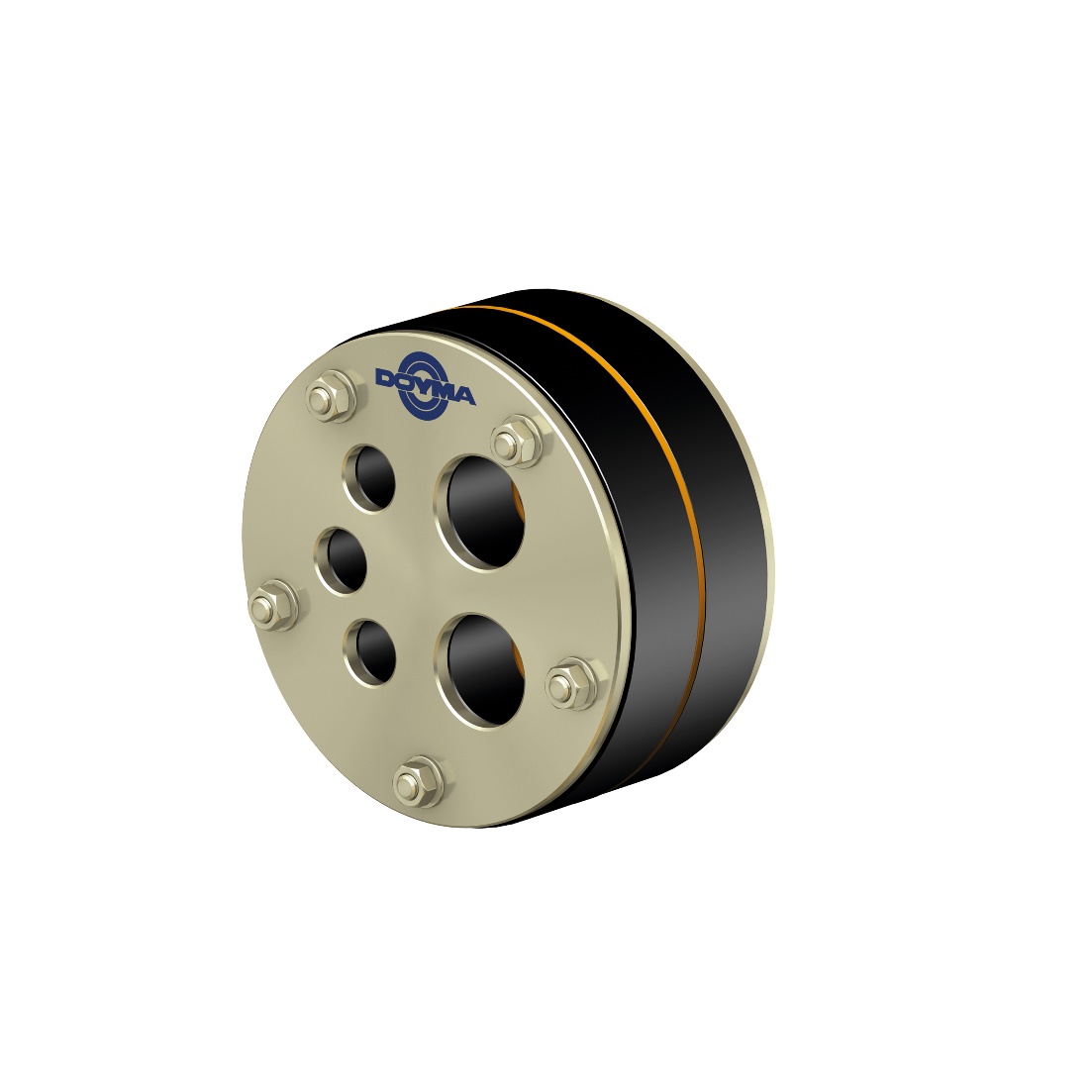 LeistungsverzeichnisProjekt:LV:OZLeistungsbeschreibung	Menge   MEEinheitspreisGesamtbetrag1.0Dichtungseinsatz Curaflex® C/M mit DPS zur Abdichtung von Durchdringungen mit Rohren und Kabeln. Für mehrere Leitungen. Dicht gegen drückendes Wasser. Einsatz in bauseitiges Futterrohr oder Kernbohrung (Weisse Wanne).Dichtungseinsatz Curaflex® C/M mit DPS als nichtgeteilte Dichtung, für mehrere Leitungen in einer Öffnung,mit asymmetrisch profilierten Stahlringen (DPS bis KB/DN 350) in Stahl ggv Korrosionsschutzbeschichtung oder Edelstahl 1.4301 (V2A) oder Edelstahl 1.4571/1.4404 (V4A), *mit wasserdicht verschweissten Bolzen,mit Elastomer-Dichtung, Dichtbreite 2 x 27 mm, aus EPDM oder EPDM-TW (Trinkwasser) oder NBR (kraftstoff- / ölbeständig) oder Silikon (hochtemperaturbeständig) oder FPM (chemikalienbeständig), *mit 3 mm orangefarbenen Mittelring aus EPDM (bis KB/DN 350),Dichtigkeit gegen drückendes Wasser, gasdicht,mit geprüfter Radondichtigkeit,erfüllt Anforderungen nach FHRK-Standard 40,geprüft nach FHRK Prüfgrundlage GE 101,wartungsfreie Ausführung (kein Nachspannen erforderlich),einschl. Kernbohrungsversiegelung bei Einsatz in Kernbohrungen,*Anzahl der Medienleitung	……….mmAussendurchmesser der Medienleitung	……….mmFutterrohr-/Kernbohrungsinnendurchmesser	……….mmliefern und nach Einbauanleitung des Herstellers montieren.Vertrieb:REMATEC AG/SARiedstrasse 116330 Chamrematec.ag@rematec.chwww.rematec.ch_______St.....................................* nicht Zutreffendes bitte streichen